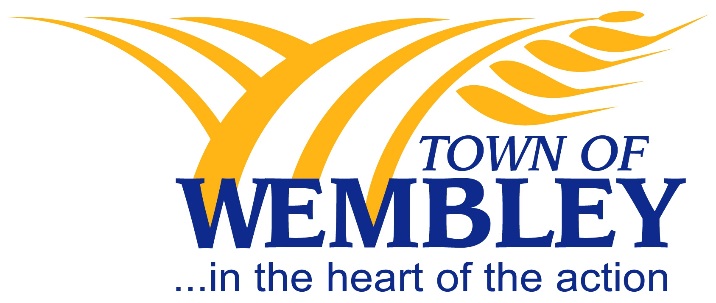 POLICY MANUALPOLICY STATEMENT:Flying of flags at half-mast is a strong visual statement that speaks to the sense of loss shared by all citizens.The Town of Wembley’s Half-Mast Flag Policy is adapted to incorporate practices by bot Alberta Protocol and Canadian Heritage.PURPOSE:The purpose is to establish a policy when flags at the Town of Wembley Town Office will be half-masted to ensure the Town’s practice is exercised in a consistent and appropriate manner.POLICY:The National Flag of Canada and the Provincial Flag of Alberta will only be half-masted on those flagpoles fitted with halyards and pulleys.The Town of Wembley will half-mast the Municipal Flag on specific occasions to commemorate a solemn occasion.The lowering of flags to half-mast only at the directive of:The Prime Minister’s Office acting through Canadian Heritage (Canadian Flag)The Premier’s Office acting through Alberta Protocol (Alberta Flag)The Chief Administrative Officer’s Office (Municipal Flag)On the occasion of death of the current Chief Administrative Officer or a current Council member of the Town of Wembley the Canadian Flag, Provincial Flag and Municipal Flag are to be lowered to half-mast from the time of notification of death until after the funeral.The Municipal Fag will be half-mask from the time of notification of death until 900 hours on the day following the funeral or memorial service or a maximum of five days if no funeral or memorial service is held when:a Town employee dies in the line of duty;a member of the Town of Wembley Fire Department, City of Grande Prairie Fire Department, County of Grande Prairie No. 1 Fire Department, Town of Beaverlodge Fire Department, Town of Sexsmith Fire Department or the Village of Hythe Fire Department dies in the line of duty;a member of the Royal Canadian Mounted Police, a member of the City of Grande Prairie Enforcement Services or a member of the County of Grande Prairie No. 1 Enforcement Services dies in the line of duty;a former member of Council; anda significant event or circumstance arises the Mayor and Chief Administrative Officer will make a decision on a case by case basis.Legal References:Policy Department:Public WorksCross References:Policy Number:PW18Adoption Date:September 24, 2017Revision Date:September 25, 2017Policy Title:Half-Mast Flag PolicyReview Date: